Class ListPaoloSebastianSabrinaCharlotteJolainaDeclanAidenAnnabelleValentinaDominickWestonLexiEmmettNyahRyanRobertCharlieFreddieAndrewRoman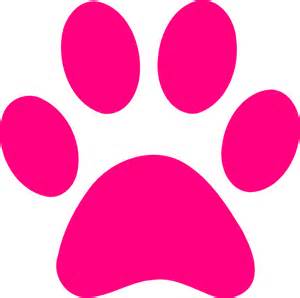 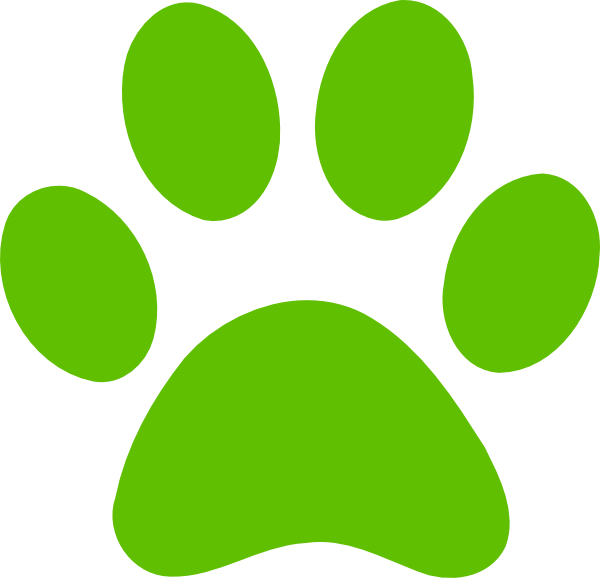 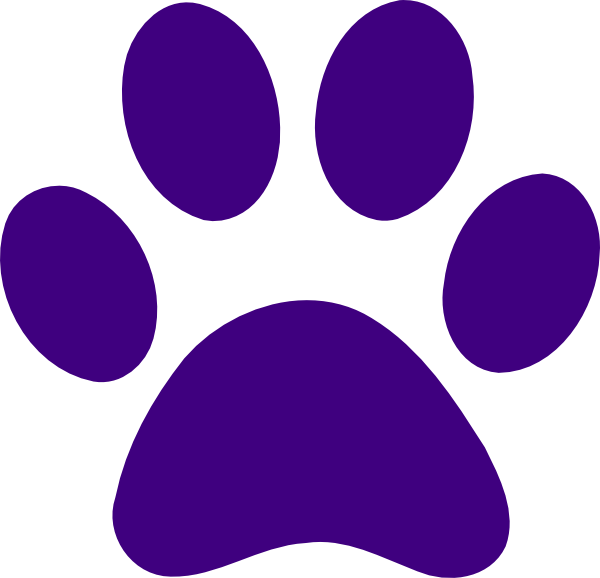 